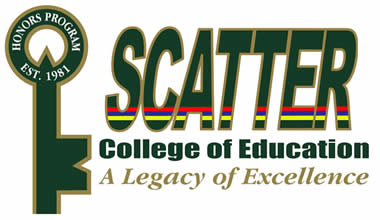 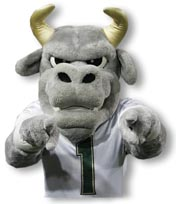 Verification of Understanding: Please check all that apply I am enrolled in the USF College of Education I am a member of SCATTER?If not, why?      I have access to get to and from the school I am assigned to tutor? (TAB does not provide transportation) I am available to tutor at least 4-8 hours each week? I am eager to develop my skills as an educator through Tutor-a-Bull (TAB)? I am ready to positively influence a student’s academic interest and ability through TAB? I plan to attend all tutoring sessions? (Missing more than one session risks removal from the program)How did you hear about TAB? CHECKLIST All new applicants must be interviewed. I emailed usf.tab.2@gmail.com to set up an appointment  I am able to attend a mandatory Spring orientation during the second week of the semester  I attached a professional looking headshot. Personal InformationTutoring Information (see TAB website for list of schools and information)Written Response (100-200 words)Full Name:  LastFirstM.I.Phone:Email:Level of Study (BA, MAT, PhD)College of Education Major:Expected Term and Year of Graduation:Preferred Academic SubjectsNon-Preferred Academic SubjectsNon-Preferred Academic SubjectsHow many hours a week are you interested in tutoring?          4-8               8-12                         4-8               8-12               Language Spoken FluentlyLanguage Spoken Fluently#1 School RequestAvailable Days and Times (4 hour blocks)Available Days and Times (4 hour blocks)Available Days and Times (4 hour blocks)#2 School Request#3 School Request Why would you like to become a tutor? What makes you a strong candidate? 